																	           Lisa 3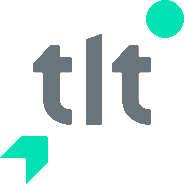 Hankija: Aktsiaselts Tallinna Linnatransport Hanke nimetus: „Katkematu toiteallika (UPS) soetamine koos paigaldamisteenusega“PAKKUMUSE MAKSUMUSE VORMPakkuja arvestab seadme hinna sisse ka vajalikud seadme paigaldus- ja seadistustööd;Pakkuja kinnitab, et pakkumuse esitamiseks on meile kõik tehnilised lähteandmed arusaadavad ning meie pakkumus ei sisalda varjatuid lisatöid;Pakkuja kinnitab, et on kontrollinud ning veendunud, et hankedokumentides ei ole olulisi vigu ega puudusi, mis takistaks siduva pakkumuse esitamist;Pakkuja kinnitab, et on saanud hankijalt kogu käesoleva pakkumuse koostamiseks vajaliku informatsiooni ning oleme tutvunud kõikide seonduvate asjaolude ning tingimustega;Pakkuja nõustub hankedokumentide ja selle lisade tingimustega ning anname endale täielikult aru vastutuse ning kohustuste mahust;Pakkuja kinnitab, et pakkumus sisaldab kõiki hankes vajaminevaid kulutusi, sealhulgas ka neid, mis ei ole hinnapakkumuse tabelis eraldi välja toodud;Pakkuja kinnitab, et omab vähemalt kolmeaastast kogemust hangitavate seadmete müügivaldkonnas.Pakkuja esindaja allkiri:………………………. /allkirjastatud digitaalselt/NrNimetusKirjeldusKogusÜhikÜhiku hindMaksumus km-taMaksumus km-ga1Katkematu toite allikassh akumoodulid ja tarkvaralitsentsid1tkPakkuja:…………………………………….. /pakkuja nimi, registrikood/